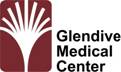 Café GMCHOURS of OPERATION:
7:30 AM to 7:00 PMGRILL HOURS:
Monday – Friday
7:30 – 10:00
11:00 – 2:00 
5:00 – 7:00
Saturday & Sunday
7:30 – 10:00 
11:00 – 2:00MONDAYBREAKFAST			LUNCH			DINNEROatmeal			Beef Stroganoff                       	Night MenuBlueberry Scone		Chicken al a KingScrambled Eggs			Potato & Dill Soup   TUESDAY
BREAKFAST			LUNCH			DINNER
Oatmeal		            Herb Grilled NY Strip Steak    	Night Menu
Breakfast Burrito		Crispy Baked Chicken Breast 		                                Scrambled Eggs 		             Baked Potato BarWEDNESDAY
BREAKFAST			LUNCH			DINNER
Oatmeal		            BBQ Korean Chicken               Night Menu
Biscuits & Gravy              	Beef Enchiladas                                                   Scrambled Eggs 		       	Ramen Noodle Bowl Broth THURSDAY
BREAKFAST			LUNCH			DINNER
Oatmeal		           Vegetarian Lo Mein          	Night Menu
Cinnamon Rolls		           Chicken Fried Steak              	                             Scrambled Eggs		           Chicken Noodle Soup  FRIDAY
BREAKFAST			LUNCH			DINNER
Oatmeal			French Dip Sandwich                Night Menu                              Scrambled Eggs			Hash brown Casserole	
Yogurt Bar 		            New England Clam Chowder   	
SATURDAY 
BREAKFAST			LUNCH			DINNER
Oatmeal		            Chef’s Special			Chef’s Special                     Scrambled EggsBacon SUNDAY
BREAKFAST			LUNCH			DINNEROatmeal			Chef’s Special			Chef’s SpecialScrambled EggsBreakfast Potatoes